TVT-suunnitelma vuosiluokilla 1-2 Kärsämäen koulussaDIGIPOLKUUusi opetussuunnitelma on nostanut tieto- ja viestintäteknologian (tvt) opetuskäytön osaamisen keskeiseksi taidoksi. Tieto- ja viestintäteknologia on uudessa, syksyllä 2016 käyttöönotetussa opetussuunnitelmassa yksi laaja-alaisen osaamisen taidoista. Kyseisiä taitoja on sisällytetty osaksi kaikkien oppiaineiden tavoitteita. Kärsämäen koulun tvt-osaamisen tueksi on laadittu seuraavat kuvaukset 2. vuosiluokan päätteeksi.Taitotasotavoitteet 2. vuosiluokan päätteeksi Kärsämäen koulussaHyviä linkkejä, joista saa lisää vinkkejä:https://peda.net/kuopio/tvt-tuki    (Valmiita tehtäviä 1.-9.luokkalaisille tarkoilla ohjeilla)http://www.mediakasvatus.fi/materiaalit/page/2/https://www.mediakasvatus.fi/materiaali/digitaalinen-media-varhaisvuosien-opetuksessa-ja-oppimisessa/http://tvt.tampereenseutu.fi/ohjeetjaideat/vinkit/oppimateriaalia/https://peda.net/joensuu/jm/tl/thttps://peda.net/joensuu/jm/tvt-opetus-ops-ssaOPS sanoo tvt:n osaamisesta luokille 1-2 seuraavaa:Luku 13Tieto- ja viestintäteknologinen osaaminen (L5)Opetuksessa hyödynnetään esiopetuksen aikana ja koulun ulkopuolella oppilaille karttuneita tieto- javiestintäteknologian (tvt) tietoja ja taitoja. Leikkiin perustuva työskentely on edelleen keskeistä. Tieto- javiestintäteknologian perustaitoja harjoitellaan ja opitaan käyttämään niitä opiskelun välineinä. Samallaopitaan keskeistä käsitteistöä. Oppilaat pohtivat myös, mihin tarkoituksiin tieto- ja viestintäteknologiaakäytetään lähiympäristössä ja mikä sen merkitys on arjessa.Käytännön taidot ja oma tuottaminen: Koulutyössä harjoitellaan laitteiden, ohjelmistojen ja palveluidenkäyttöä ja opetellaan niiden keskeisiä käyttö- ja toimintaperiaatteita. Samoin harjoitellaan näppäintaitojasekä muita tekstin tuottamisen ja käsittelyn perustaitoja. Oppilaat saavat ja jakavat keskenään kokemuksiadigitaalisen median parissa työskentelystä sekä ikäkaudelle sopivasta ohjelmoinnista. Pelillisyyttähyödynnetään oppimisen edistäjänä. Vastuullinen ja turvallinen toiminta: Oppilaiden kanssa keskustellaan jaluodaan yhdessä tvt:n turvallisia käyttötapoja ja hyviä käytöstapoja. Huomiota kiinnitetään terveellisiintyöasentoihin sekä sopivan pituisten työjaksojen merkitykseen hyvinvoinnille. Tiedonhallinta sekä tutkiva ja luova työskentely: Oppilaita opastetaan käyttämään keskeisiä hakupalveluita, kokeilemaan eri työvälineitä ja tekemään pienimuotoisia tiedonhankintatehtäviä eri aihepiireistä ja itseä kiinnostavista asioista. Heitä kannustetaan toteuttamaan tvt:n avulla ideoitaan yksin ja yhdessä toisten kanssa. Vuorovaikutus ja verkostoituminen: Oppilaat saavat kokemuksia oppimista tukevien yhteisöllisten palveluiden käytöstä ja harjoittelevat käyttämään tieto- ja viestintäteknologiaa erilaisissa vuorovaikutustilanteissa.Opetussuunnitelman oppiainekohtaisia tavoitteita tieto- ja viestintäteknologisen osaamisen (L5) osalta vuosiluokilla 1-2:Äidinkieli: Tekstin tulkitseminen; lukeminen ja ymmärtäminenTiedon hankkiminenKiinnostuksen herättäminen mm. mediateksteihin ja tiedonhalun mahdollistaminenTarinoiden ja mielipiteiden kertominen monimediaisissa ympäristöissä kirjoittamisen, kuvan ja puheen avulla.Matematiikka:Innostus ja kiinnostus matematiikkaa kohtaanRatkaisujen ja päätelmien esittäminen tieto- ja viestintäteknologiaa hyödyntäenGeometrisiin muotoihin tutustuttaminenTaulukot ja diagrammitVaiheittaisten toimintaohjeiden laatiminen ja ohjeiden noudattaminenYmpäristöppi:Tiedon hankkiminenHavaintojen taltioiminen ja esittäminenUskonto:Omien mielipiteiden esittäminen ja perusteleminenErilaisten mielipiteiden kuunteleminen ja ymmärtäminenMusiikki:Pienimuotoisten sävellysten suunnittelu ja toteuttaminen tai jokin muu kokonaisuus teknologisen ilmaisukeinon avullaKuvataide:Taiteen, ympäristön ja muun visuaalisen kulttuurin havainnoiminen moniaistisesti ja kuvia tekemällä.Omista ajatuksista ja havainnoista keskusteleminenOmien havaintojen ja ajatuksien ilmaiseminen kuvallisten tuottamisen tapojen avullaErilaisten materiaalien ja tekniikoiden kokeileminenPitkäjänteinen kuvallinen työskentely yksin ja muiden kanssaErilaisten kuvatyyppien tarkastelu ja kuvataiteen käsitteistön käyttäminenKuvien tekeminen oman elinympäristön, eri aikojen ja eri kulttuurien tarkastelun pohjaltaKäsityö:Kokonaiseen käsityöprosessiin tutustuttaminen; ideointi, suunnittelu, dokumentointiOppilaiden käytännön taidot ja oma tuottaminenOppilas tunnistaa digitaalisten laitteiden osia ja tietää niiden merkityksen.Tietokone: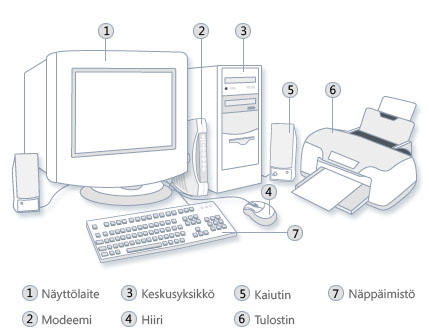 iPad: http://www.herralankoulu.net/etaito/ipadin-peruskayttoOppilas osaa koulussa käytettävien digitaalisten laitteiden keskeiset käyttö- ja toimintaperiaatteet. Esim. Ohjelmien avaaminen ja sulkeminen tietokoneella ja iPadilla.Oppilas on harjoitellut näppäintaitoja sekä tekstin tuottamista ja tekstinkäsittelyn perustaitoja. Näppistaituri: www.edu.turku.fi etusivulta (Osaa kahden käden käytön näppäimistöllä)Tekstin tuottaminen ja tekstinkäsittely: Word, One note.Oppilas osaa toimia sähköisessä oppimisympäristössä ikäkauden edellyttämällä tavalla. Esim. Oppilas osaa kirjautua Ekapeliin, Kirjakujaan, edu.turku.fi –sivuille, SanomaPro.Oppilas on tutustunut ohjelmoinnin perusteisiin ikäkaudelle sopivan sovelluksen tai välineen kautta.Esim. vinkkejä sivulta http://bit.ly/2aM6gqe, http://edu.fi/materiaaleja_ja_tyotapoja/tvt_opetuksessa/ohjelmointi/oppimispolku, http://koodaustunti.fi/,  Ruudukkolabyrintti: Tehdään ruudukko lattiaan/ lumeen/ asvalttiin ja yksi lapsi sanoo ohjeita miten toinen lapsi liikkuu, esim. kaksi ruutua eteen, käänny oikealle, liiku taaksepäin kolme ruutua. Variaationa; voidaan laittaa johonkin ruutuun esine, joka pitää noutaa ja viedä ”kotipesään”. Sama voidaan tehdä mm. www.code.org –sivullaOhjelmointiharjoitteet: Robogem –ohjelmointilautapeli, iPadilla Scrach jr, A.l.e.x., Lightbot, toiminnalliset harjoitteet ja kynäpaperitehtävät. Oppilas osaa kertoa kokemuksistaan digitaalisen median käytöstä.Vastuullinen, turvallinen ja ergonominen käyttöOppilas on tutustunut tvt:n käytössä noudatettaviin hyviin käytöstapoihin. Esim. netiketti http://www.mll.fi/nuortennetti/mina_ja_media/netiketti/, http://www.internetopas.com/netiketti/, http://www.edu.fi/turvallisuus_ja_liikenne/turvanetti/yksilon_ja_yhteiskunnan_turvallisuus/tietoturva_ja_internetin_turvallinen_kaytto, http://hyl.edu.hel.fi/sivut/koulu/netiketti.html Kopiraittila https://kopiraittila.fi/ Oppilas tuntee tvt:n turvallisia käyttötapoja. Esim. pelien ja nettipalveluiden ikärajat, turvallinen varmuuskopiointi, oman käyttäjätunnuksen / salasanan käyttö ja merkitys, hyvän salasanan luominen ja sen muistaminen, nettiturvataidot.Oppilas on tutustunut terveellisiin työskentelyasentoihin ja työskentelyjaksoihin.Esim. Näytön kirkkauden ja äänenvoimakkuuden säätäminen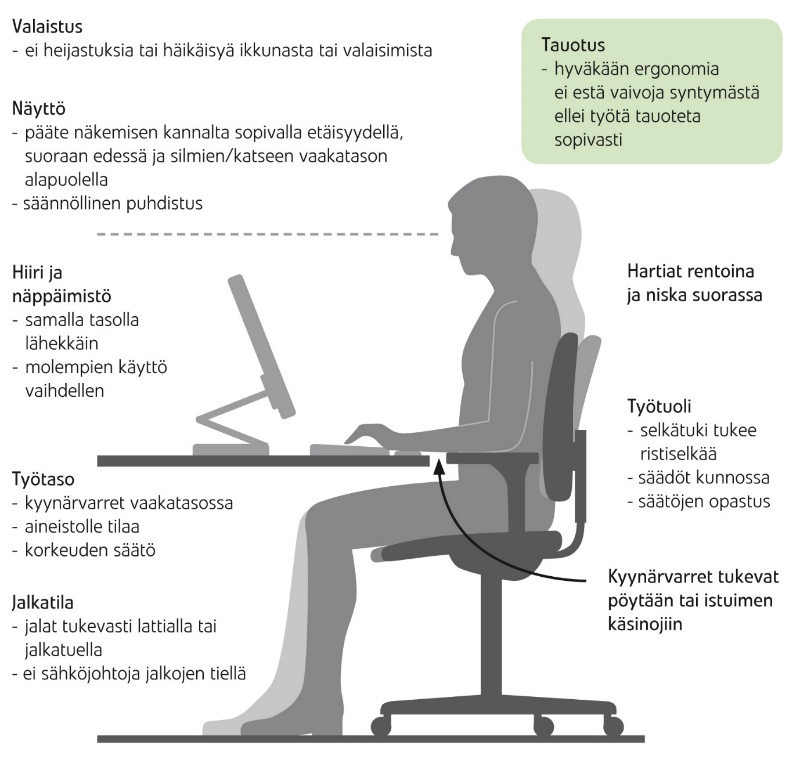 Kuvan lähde: http://ttk.fi/files/2982/nayttopaate.jpg Tiedonhallinta sekä tutkiva ja luova työskentelyOppilas käyttää yleisimpiä hakupalveluita tiedonhankinnassa ja harjoittelee arvioimaan tiedon luotettavuutta. Esim. Google, Bing, Yahoo, taustatietoa: http://bit.ly/2ah2GbX , PowerPoint –esitelmä: Kissat, Kiss My Turku, Hakuohjeita Google-hakuihinOppilas on harjoitellut käyttämään erilaisia työvälineitä tiedon hankkimisessa, taltioimisessa, esittämisessä ja oman oppimisen arvioinnissa. Kiinnitetään huomiota monilukutaidon oppimiseen. Esim. Power Point –esitelmä Avaruudesta ja esittelevät tuotoksensa toisille, kirjan kirjoittaminen, matematiikan perusasioiden harjoittelua, TenMonkeys –matikkatalkoot, Kolumbus -matematiikka http://www.edu.fi/verkko_oppimateriaalit/matematiikan_erityisopetukseen_aihioita , Matematiikka –muistipeli: https://www.mediakasvatus.fi/materiaali/digitaalinen-media-varhaisvuosien-opetuksessa-ja-oppimisessa/.Oppilas on tutustunut tvt:n käyttöön kuvien tuottamisessa ja muokkaamisessa. Esim. Ilmaisia ja tekijänoikeudellisesti vapaasti käytettävissä olevia kuvia https://pixabay.com/fi/, kuvankäsittelyohjelma: Paint, Sumopaint, Morfo (Kirjapolku).Oppilas on tutustunut tvt:n käyttöön musiikissa. Esim. soitinesittelyjä ja orkesteritoimintaan liittyvää tietoa https://yle.fi/aihe/orkesterikone, https://www.mediakasvatus.fi/materiaali/digitaalinen-media-varhaisvuosien-opetuksessa-ja-oppimisessa/ , iPadilla soittaminen: Garageband,Nuoteista sävellykseksi: https://www.mediakasvatus.fi/materiaali/digitaalinen-media-varhaisvuosien-opetuksessa-ja-oppimisessa/Oppilas on käyttänyt tieto- ja viestintäteknologiaa yksin ja yhdessä muiden kanssa.Vuorovaikutus ja verkostoituminenOppilas opettelee vuorovaikutteista työskentelyä, tiedon jakamista ja vertaisarviointia esimerkiksi erilaisten oppimisympäristöjen, pilvipalveluiden, blogien tai oppimispelien avulla. Esim. Pilvipalvelu: o365 One Drive. Pelejä: Ekapeli, Papunet, Kolumbus matikka, Tuhattaituri, Kirjakuja, Kahoot, Popplet Lite, Puppet Pals, iMovie, jne.Tutustutaan yhdessä sosiaalisen median vastuulliseen käyttöön.Esim. puhelimella soittaminen, sähköpostin lähettäminen luokkakaverille, http://www.mediataitokoulu.fi/index.php?option=com_content&view=category&layout=blog&id=8&Itemid=355&lang=fi ), turvataito, netiketti, Yammer, NetopVision.